                    ПРОЄКТДіловод відділузагально-організаційної роботи та управлінняперсоналом апарату виконавчого комітетуГребінківської селищної ради________________ Таїса ЗАХАРЧУК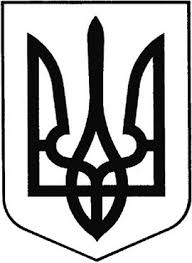 ГРЕБІНКІВСЬКА СЕЛИЩНА РАДАБілоцерківського районуКиївської областіВИКОНАВЧИЙ КОМІТЕТРІШЕННЯвід ___________2024 року                 смт Гребінки                              №______Про затвердження Плану роботи ведення діловодства з кадрових питань Гребінківської селищної ради на І півріччя 2024 рокуЗаслухавши інформацію діловода відділу загально-організаційної роботи та управління персоналом з ведення діловодства з кадрових питань Гребінківської селищної ради ЗАХАРЧУК Таїси Вікторівни щодо ведення діловодства з кадрових питань на І півріччя 2024 року, керуючись  ст. 52 Закону України «Про місцеве самоврядування в Україні», з метою забезпечення вимог Закону України «Про службу в органах місцевого самоврядування», Кодексу законів про працю України, вирішення питань кадрового забезпечення посад у Гребінківській селищній раді, виконавчий комітет Гребінківської селищної радиВ И Р І Ш И В:Затвердити План роботи ведення діловодства з кадрових питань в Гребінківській селищній раді на І півріччя 2024 року, згідно з додатком.Керуючому справами (секретарю) виконавчого комітету Гребінківської селищної ради ТИХОНЕНКО Олені Володимирівні забезпечити розміщення даного рішення на офіційному вебсайті Гребінківської селищної ради.Відповідальність за виконанням даного рішення покласти на діловода відділу загально-організаційної роботи та управління персоналом ЗАХАРЧУК Таїсу Вікторівну, а контроль – на начальника відділу загально-організаційної роботи та управління персоналом апарату виконавчого комітету Гребінківської селищної ради ГОРНУ Ліну Петрівну.Селищний голова                                       Роман ЗАСУХАДодаток                                                                                             до рішення виконавчого комітету                                                                                           Гребінківської селищної ради                                                                                            від ____________ року №______ПЛАН РОБОТИведення діловодства з кадрових питаньГребінківської селищної радина І півріччя 2024 рокуДіловод відділу загально-організаційноїроботи та управління персоналом апарату виконавчого комітетуГребінківської селищної ради (веденняділоводства з кадрових питань)                                            Таїса ЗАХАРЧУК №п/пЗміст роботиТермін виконанняВиконавці1.Оформлення прийняття на роботу, переведення, переміщення, звільнення працівників І півріччя2024 рокуДіловод відділу загально- організаційної роботи та управління персоналом апарату виконавчого комітету Гребінківської селищної ради з ведення діловодства з кадрових питань2.Оформлення, внесення записів в трудову книжку за вимогою працівника.І півріччя2024 рокуДіловод відділу загально- організаційної роботи та управління персоналом апарату виконавчого комітету Гребінківської селищної ради з ведення діловодства з кадрових питань3.Оформлення, ведення та зберігання особових карток П-2, П-2 ДС, особових справ працівниківІ півріччя2024 рокуДіловод відділу загально- організаційної роботи та управління персоналом апарату виконавчого комітету Гребінківської селищної ради з ведення діловодства з кадрових питань4.Контроль за дотриманням графіка відпусток. Облік відпусток усіх видів.І півріччя2024 рокуДіловод відділу загально- організаційної роботи та управління персоналом апарату виконавчого комітету Гребінківської селищної ради з ведення діловодства з кадрових питань5.Організація обліку використання працівниками робочого часу.І півріччя2024 рокуДіловод відділу загально- організаційної роботи та управління персоналом апарату виконавчого комітету Гребінківської селищної ради з ведення діловодства з кадрових питань6.Щорічна оцінка виконання посадовими особами місцевого самоврядування покладених на них обов’язків і завдань.Лютий2024 рокуДіловод відділу загально- організаційної роботи та управління персоналом апарату виконавчого комітету Гребінківської селищної ради з ведення діловодства з кадрових питань7.Забезпечення роботи із захисту персональних даних працівників.І півріччя2024 рокуДіловод відділу загально- організаційної роботи та управління персоналом апарату виконавчого комітету Гребінківської селищної ради з ведення діловодства з кадрових питань8.Підготовка розпоряджень з кадрових питань.І півріччя2024 рокуДіловод відділу загально- організаційної роботи та управління персоналом апарату виконавчого комітету Гребінківської селищної ради з ведення діловодства з кадрових питань9.Складання табелів обліку використання робочого часу працівників апарату виконавчого комітету Гребінківської селищної ради.Щомісяця10 і 25 числа, а також у разі звільнення працівникаДіловод відділу загально- організаційної роботи та управління персоналом апарату виконавчого комітету Гребінківської селищної ради з ведення діловодства з кадрових питань10.Складання і подання до служби зайнятості звіту № 3-ПН «Інформація про попит на робочу силу (вакансії)».За наявності вакансії, не пізніше ніж через три робочих дні з дати відкриття вакансіїДіловод відділу загально- організаційної роботи та управління персоналом апарату виконавчого комітету Гребінківської селищної ради з ведення діловодства з кадрових питань11.Складання і подання до центру зайнятості звіту № 4 – Пн «Інформація про заплановане масове вивільнення працівників у зв’язку зі змінами в організації виробництва і праці»За потреби, не пізніше ніж за два місяці до запланованого масового вивільнення працівниківДіловод відділу загально- організаційної роботи та управління персоналом апарату виконавчого комітету Гребінківської селищної ради з ведення діловодства з кадрових питань